City of  Dept of Public WorksMemo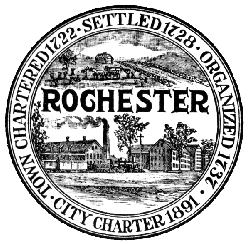 To:		Public Works and Buildings CommitteeFrom:		, PEDate:		July 10, 2014Subject:	Public Works and Buildings Committee 		Meeting Thursday, July 17, 2014There will be a Public Works and Buildings Committee Meeting on Thursday July 17, 2014 at 7:00 PM.  This meeting will be held in Council Chambers, at City Hall.AGENDAApprove Minutes from June 19, 2014 meetingPublic InputDrainage IssuesUtility Extension PolicyNew DPW FacilityRFQ Consultant ProcessSummary of Summer Construction ActivitiesOther